VOCABULAIRE UTILE SUR L’ENVIRONNEMENT: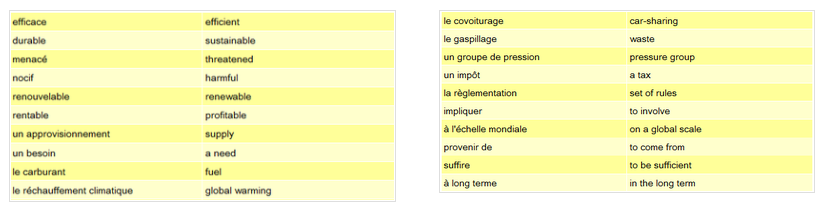 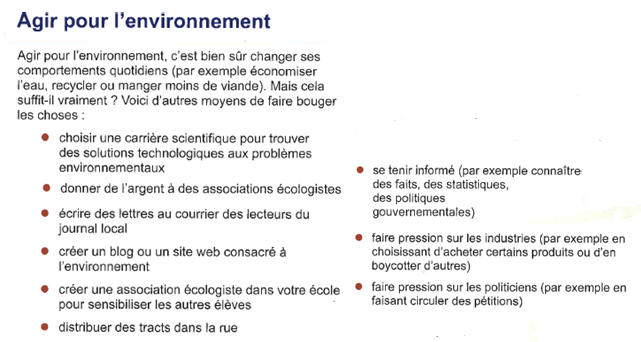 GRAMMAIRE: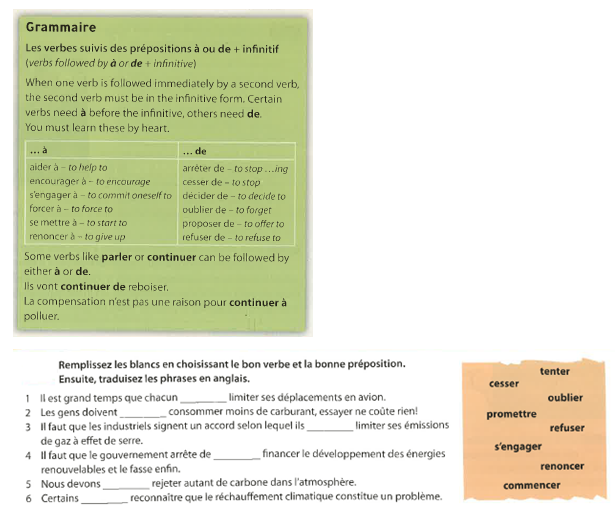 2.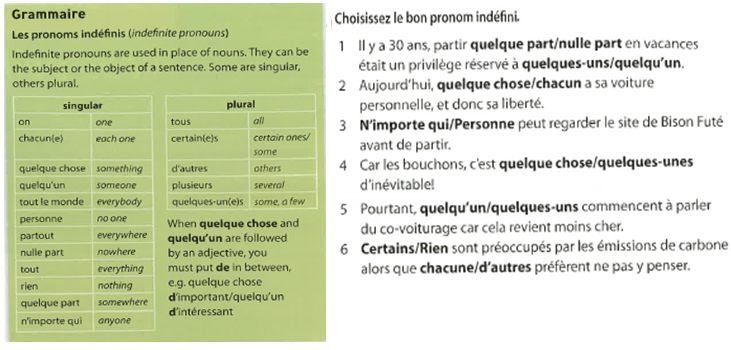 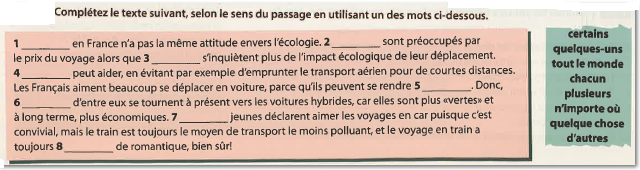 3.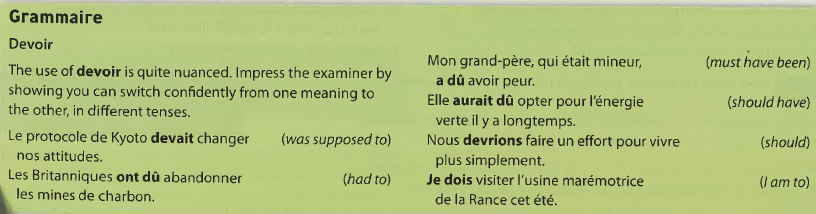 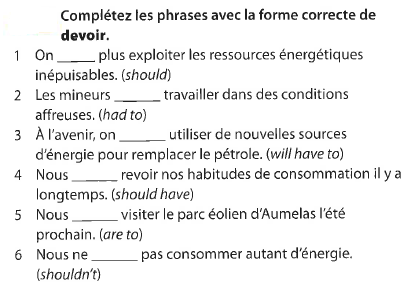 4. 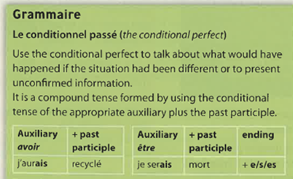 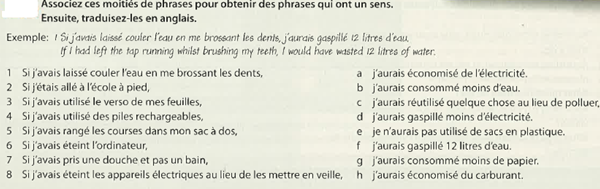 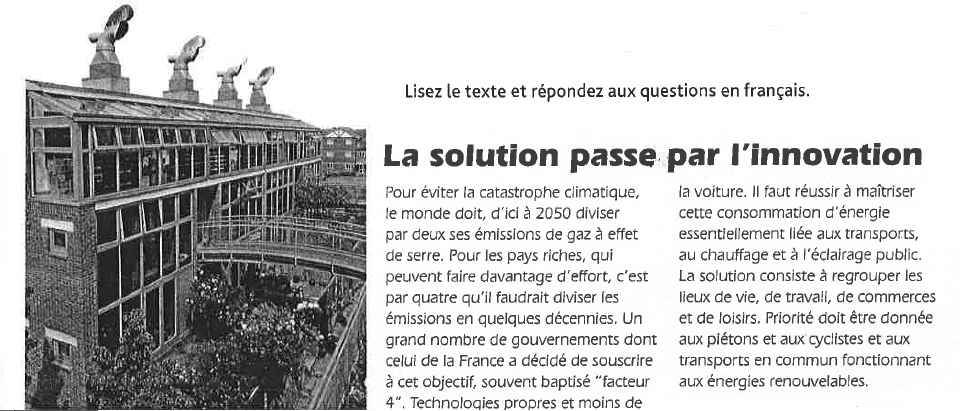 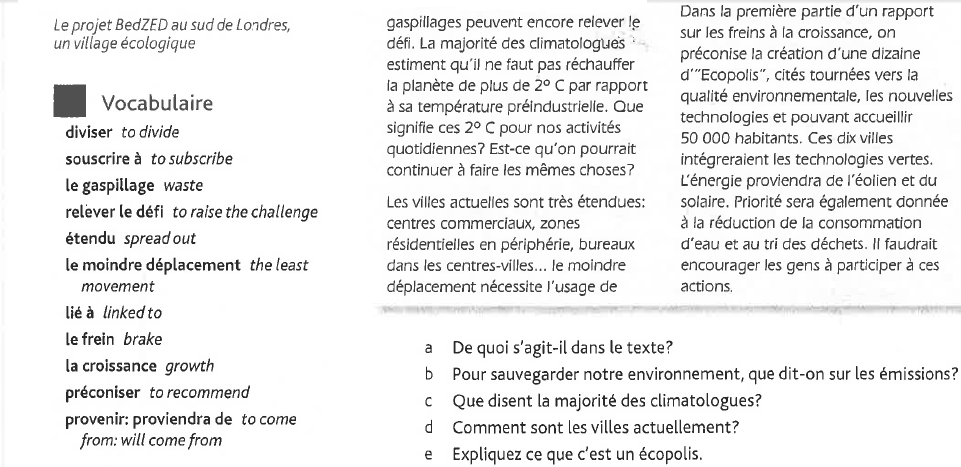 Source: AQA French N. Thornes